ВОПРОСЫ К ЭКЗАМЕНУпо дисциплине«ДАТЧИКИ ЭЛЕКТРОННЫХ СИСТЕМ БЕЗОПАСНОСТИ»Осенний семестр 2023-2024 учебного годаСпециальность 1-39 03 01 «Электронные системы безопасности»(группы 213301, 113371)Понятие и классификация датчиков электронных систем безопасности (ДЭСБ), их место в системах безопасности. Классификация датчиков.Передаточная функция.Статические характеристики датчиков.Калибровка, гистерезис, насыщение.Разрешающая способность. Выходной импеданс.Динамические характеристики датчиков.Датчики нулевого и первого порядка.Демпфирование.Ёмкость. Применение емкостного метода в преобразователях.Магнетизм и его применение в преобразователях.Сопротивление. Тензочувствительность.Пьезоэлектрический эффект. Пьезопреобразователи.Пироэлектрический эффект. Пироэлектрические преобразователи.Эффект Холла. Преобразователи на его основе.Эффект Зеебека и Пельтье.Теплопроводность. Тепловое излучение.Основные физические явления и принципы, использующиеся в преобразователях.Физические основы оптики и оптоэлектроники.Фотоэлектронные преобразователи.Фотоэлектронные преобразователи с внешним фотоэффектом.Фотоэлектронные преобразователи  с внутренним фотоэффектомФоторезисторы, принцип работы.Фотодиоды, принцип работы.Фототранзисторы, принцип работы.Полупроводниковые излучатели света. Основные направления оптоэлектроники.Оптические волоконные системы.Принципы распространения света в оптических волноводах.Устройства и принцип передачи по волоконным системам.Элементы оптоэлектронной оптики.Оптические волоконные кабели и их применение.Структура волоконно-оптического кабеля.Принципы передачи информации по волоконно-оптическому кабелю.Оптоэлектронные преобразователи и устройства.Оптрон с фотодиодом .Оптрон с фототранзистором.Оптрон с фототиристором.Практическое применение оптоэлектронных пар.Вопросы разработала:СЫС Анна Дмитриевна – магистр технических наук, старший преподаватель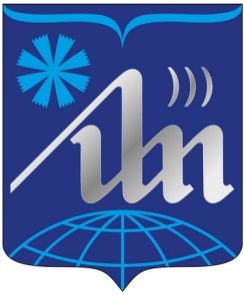 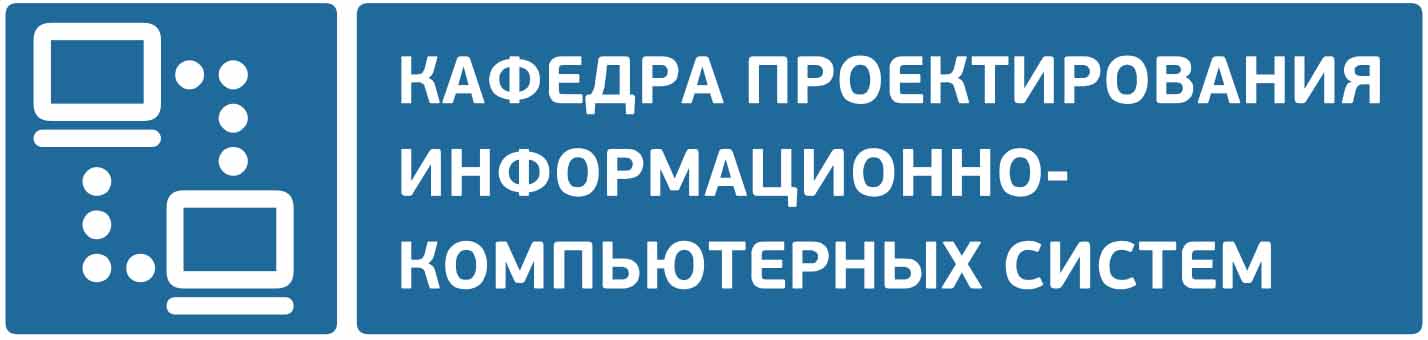 